Publicado en Madrid el 14/06/2019 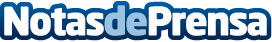 'Las actas de liquidación de las horas extraordinarias serán muy importantes', según Mario GilEl inspector de Trabajo y Seguridad Social Mario Gil; Omar Molina, director de Laboral de Durán-Sindreu; José Luis Casero, presidente de ARHOE; y Miguel Fresneda, responsable de la solución tecnológica detrás de Tempo RRHH de Lefebvre, aportan sus diferentes puntos de vista en la jornada ‘Desconexión digital vs. registro horario', organizada por Lefebvre y Auren-BLCDatos de contacto:RedacciónNota de prensa publicada en: https://www.notasdeprensa.es/las-actas-de-liquidacion-de-las-horas Categorias: Nacional Derecho Sociedad E-Commerce Ciberseguridad Recursos humanos http://www.notasdeprensa.es